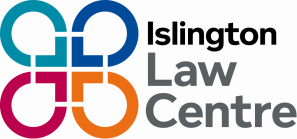 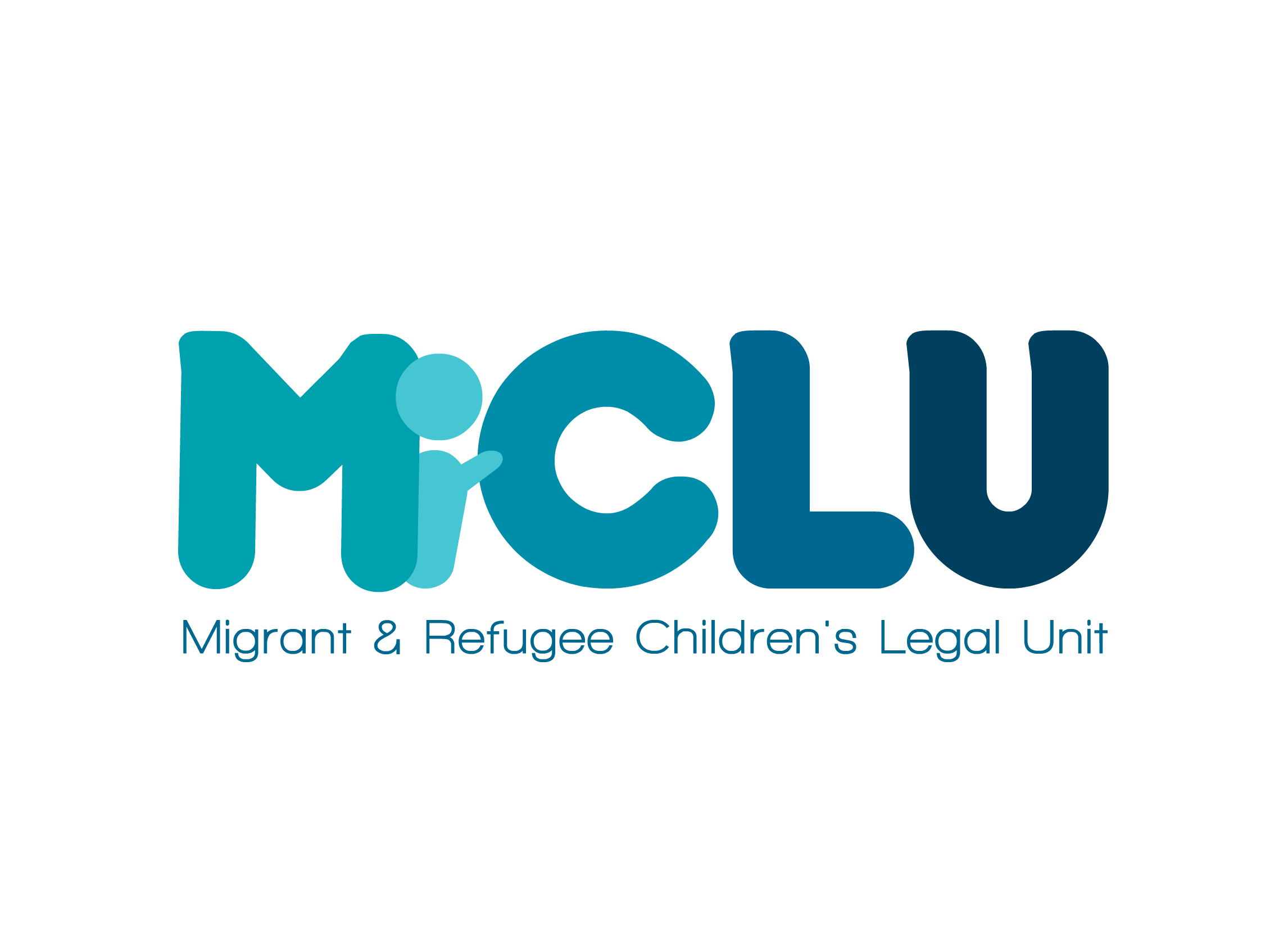 BREAKING THE CHAINS PROJECT CO-ORDINATOR PERSON SPECIFICATION Essential Experience of direct work with children and young people from refugee and migrant backgrounds in a voluntary or paid capacity – min 2 years;Bilingual Albanian & English speaker;Good understanding of Albanian culture, traditions and geography;Enhanced DBS check (will be undertaken after offer);Experience of co-ordinating training, seminars and conferences; Experience of project evaluation;Knowledge and experience of developing websites and online and print resources;Experience of undertaking research or working with researchers on research projects;A willingness to undertake work sessions at a range of venues in London, including evening work;An ability to be self-servicing.Desirable A knowledge and understanding of immigration and asylum law as it impacts on children and young people seeking asylum;Knowledge of communications strategies within voluntary organisations;Experience of working with universities or other research organisations;Knowledge or experience of social work or other therapeutic work;Lived experience of the asylum and/or immigration process;Lived experience of the UK care system;Trained mental health first-aider or equivalent. 